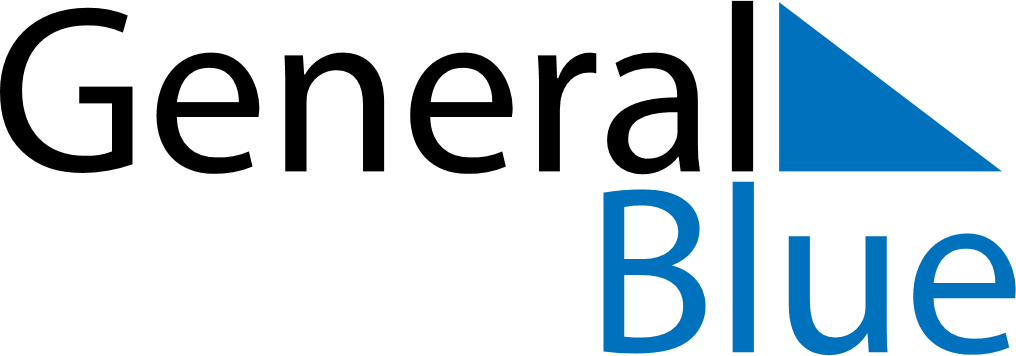 September 2023September 2023September 2023San MarinoSan MarinoMONTUEWEDTHUFRISATSUN123The Feast of San Marino and the Republic456789101112131415161718192021222324252627282930